American Marketing Association 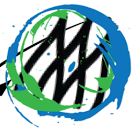 University of Houston- Clear LakeMission Statement: We believe in the unlimited potential for greatness that lies inside each and every one of us. We are committed to working as a team to reach the next level of success and fulfill the promise born within us. Honor Cord SystemAMA honors members that go above and beyond to show their dedication and leadership to the organization with honor cords for graduation. In order to obtain honor cords, AMA requires that a member meet all requirements- no exceptions. Students must be active members during their graduating semester (active defined by the national chapter). Members must obtain 40 points throughout the entirety of membership and must have at least 5 hours of community service/volunteerism on record. All points roll over semester by semester, as long as the member attains at least 15 points each semester. All hours of community service roll over.Point Distribution: General meeting: 3 pointsWearing T-shirt to meeting: 1 pointSpeakers:	-AMA Speakers: 5 points	-Other organizations, school related events & SGA Meetings: 2 pointsPrior officer approval requiredProper paperwork (sign in & get log signed)Must be signed by host (Officer, student/school representative)Volunteer:	-5 mandatory hours for cords: 5 points	-Every additional hour of service:Must maintain an updated logSignature of appropriate host or representativeLog may be presented at the end of every meeting to VP of records for update of points.Only hours that follow the guidelines listed above will be acceptedInternship or voluntary work gaining credit for experience will not be accepted.New Member Referral (points will be awarded once new member is paid in full): 10 pointsEvents:	-Working half of the event: 5 points	-Working the full event: 10 points 	-Set-up and clean up: 1 point each	-Bringing food to an event: 2 points (a max of 5 times)	-Decorating committee: 2 points (per event)Which includes bringing supplies or creating artwork-Buying the AMA T-shirt: 5 points-Wearing t-shirt to an event:  1 point Sponsorship:	-Bronze: 5 points	-Silver: 10 points	-Gold: 20 points Officer Positions:	-Being head of an event: 2 points	-Serving as an executive council officer or committee: 5 points per semester